King Street Primary & Pre - SchoolHigh Grange Road SpennymoorCounty DurhamDL166RA                                                                                                                                         Telephone: (01388) 8160781 Email: kingstreet@durhamlearning.net         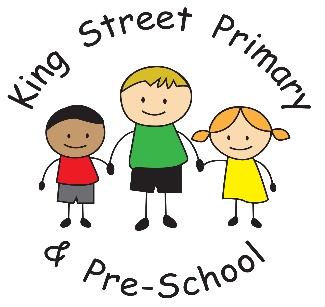 17th March 2023Dear Parents /Carers,We have ended this week with a lovely celebration for Mother’s Day. We have had mums, grans, aunties and family friends in school to celebrate the day by planting bulbs and colouring pictures. I hope the bulbs all grow and add some colour to windowsills and gardens. Classes have been discussing neurodiversity this week and deepening their understanding of how people can be different. Next week, on Tuesday 21st, we are encouraging children to wear odd socks to celebrate World Down Syndrome Day. Staff will discuss with children what Down Syndrome is and how the condition can be celebrated. We will also be holding a dress down day on Monday 27th March to celebrate the start of Autism Awareness week. Recognising that everyone is different and that our brains work in different ways is really important in developing a tolerant and kind society. This week we have also held meetings with Bishop Auckland College about our school bus and we are delighted that they have a programme of works and will be starting soon. They have taken all of the children’s designs and will be speaking to their range of specialists who will be helping to transform the bus over the coming months. It will be fabulous to see it completed. Easter Holiday ClubsSportsCool are proud to announce that they are an official provider of the Holiday and Food program on behalf of Durham County Council. This Easter they will be providing an 8-day Multi-Sport Holiday Club for primary school children (aged 4 to 11) which includes a two course healthy hot meal at St Johns School and Sixth Form School, Bishop Auckland for FREE!What Does a SportsCool Holiday Club Involve?Our aim is to ensure the child is learning in an inclusive environment and having fun, after all it's their holiday also. Our aim is to help every child stay fit and healthy, creating the opportunity to socialise with existing and new friends in a fun and safe environment. We offer a wide range of sporting activities and games, not every child likes football and netball, so we like to run different sessions in order to engage all children such as Ultimate Frisbee, Tri-Golf, Dodgeball, Team Building games and much more.Provided each day is the following:Healthy snack in the morningTwo course hot meal at lunchPiece of fruit in the afternoon or to take homeWater LocationSt John's School & Sixth Form College,Woodhouse Lane,Bishop Auckland,DL14 6JT DatesWeek 1 - 3rd to 6th of AprilWeek 2 - 11th to 14th of AprilTime8:30 to 15:30Staggered drop off between 8.30 and 9:00How to BookSimply click on the link below, select the holiday club and register your child. There is no fee associated with this and the parent/carer can book as many children and days as they like.www.sportscooldurham.schoolipal.co.ukSchool Crossing PatrolPlease note that our school crossing patrol may not be available on the first week back after half term. Our patrol is moving onto another location and DCC are currently in the process of recruiting a replacement. Whilst they hope they will be in place for the new term they have advised parents to be cautious about children potentially crossing the road on their own. Tree Planting We will be working alongside the Woodlands Trust and Oases to plant lots of trees next week. This is part of a much larger project to rewild our communities and encourage children to enjoy the outdoors. Children in Years 3, 4 and 6 will take part in the project and will need old trainers and wellies on Wednesday 22nd March. They do not need a change of clothes but should have a warm coat if the weather is cold. Easter Craft EventPlease look out for a booking form on Monday to request a place at our Easter craft event. This event will be held in school and we are inviting 1 parent per family to come along and enjoy some crafts with their child/ren. More information will be in the booking form. You will have until Friday 24th March to request a place. It will be another lovely day. Upcoming dates for diaryOdd Socks Day- (World Down Syndrome Day)  - Tuesday 21st MarchDress down day (bright colours) – Autism Acceptance Day- Monday 27th MarchYear 6 London Information meeting- Monday 27th March (5pm)St Andrew’s Easter Service- Friday 31st March (10am)Easter crafts event – Friday 31st March (1.15-2.15pm)As always, if you have any questions or concerns please do not hesitate to speak to staff or email the school office. Equally, if you would like to volunteer to work within our school team, please speak to the office for a volunteer application pack. Yours SincerelyJoanne BromleyHead Teacher